Информация о проведении ежегодного краевого конкурса на звание «Лучший по профессии» в рыбной отрасли в 2014 году:28 апреля 2914 года состоялось заседание конкурсной комиссии по проведению ежегодного краевого конкурса на звание «Лучший по профессии» в рыбной отрасли (далее – конкурс). 

На конкурс поступило 28 заявок от представителей рыбацкой профессии, проживающих в Камчатском крае, и имеющих стаж работы по специальности не менее пяти лет. Участниками конкурса стали 24 кандидата в десяти номинациях.

Признаны победителями конкурса в соответствующих номинациях, с присвоением звания «Лучший по профессии» в рыбной отрасли, вручением грамоты и единовременного денежного вознаграждения в размере 17 250 рублей:

- в номинации «Лучший судоводитель рыбной отрасли» - старший помощник капитана МР-150 № 090 ОАО «Колхоз им. Бекерева» Стаценко Сергей Васильевич;

- в номинации «Лучший мастер добычи рыбной отрасли» - помощник капитана по добыче ОАО «Океанрыбфлот» Кирюшкин Вячеслав Васильевич;

- в номинации «Лучший технолог рыбной отрасли» - помощник капитана по производству ОАО «Океанрыбфлот» Михайлов Владимир Владимирович;

- в номинации «Лучший судомеханик рыбной отрасли» - старший механик ОАО «Океанрыбфлот» Ермаков Виктор Владимирович;

- в номинации «Лучший рефмеханик рыбной отрасли» - инженер рефрижераторных установок ООО «Восточный берег» Слепченко Евгений Александрович;

- в номинации «Лучший электромеханик рыбной отрасли» - 3-й электромеханик ОАО «Океанрыбфлот» Серегин Владимир Николаевич;

- в номинации «Лучший механик технологического оборудования» - 2-й механик-наладчик технологического оборудования ОАО «Океанрыбфлот» Моталин Александр Иванович; 

- в номинации «Лучший радиоэлектроник рыбной отрасли» - помощник капитана по радиоэлектронике ОАО «Океанрыбфлот» Голинько Александр Викторович;

- в номинации «Лучший обработчик рыбной отрасли» - обработчик рыбы фабрики береговой обработки рыбы Рыболовецкого колхоза им. В.И. Ленина Толкачева Надежда Владимировна; 

- в номинации «Лучший ихтиолог» - научный сотрудник ФГУП «КамчатНИРО» Шатило Игорь Владимирович. 

Также 14 участникам конкурса, не ставшим победителями, были вручены свидетельства участников и памятные подарки.

Награждение победителей и участников конкурса состоялось 08 мая 2014 в большим зале заседаний Правительства Камчатского края. 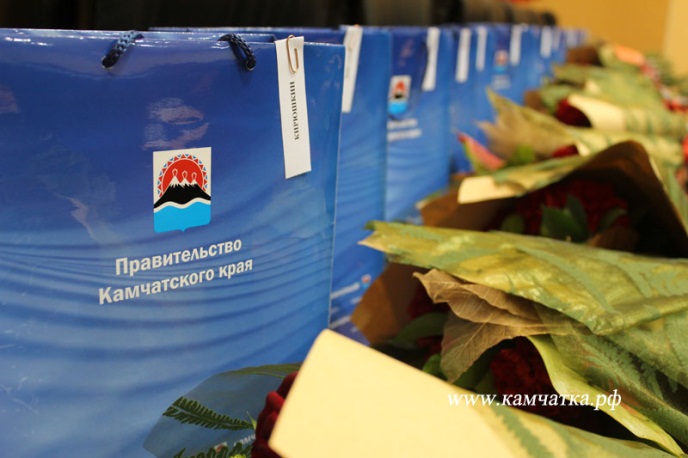 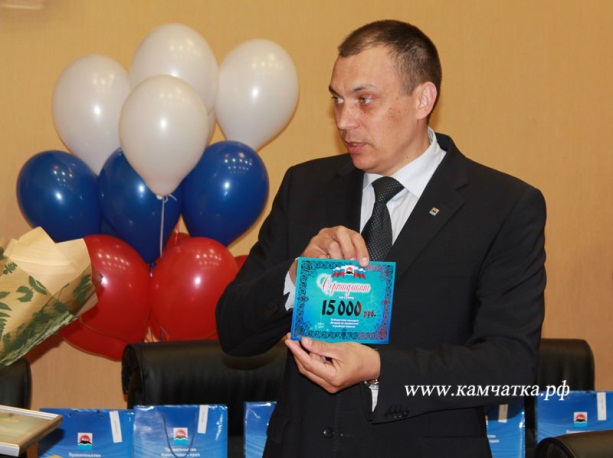 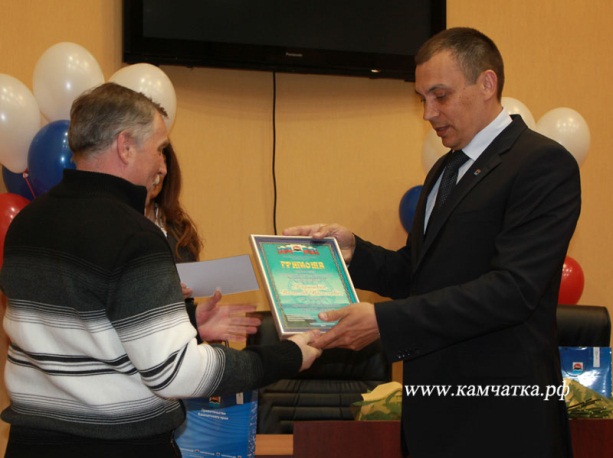 